Об утверждении муниципальной программы «Обеспечение деятельности муниципального казенного учреждения «Служба городского хозяйства»          Во исполнение постановления администрации Верхнесалдинского городского округа от 12.08.2021 № 2085 «Об утверждении Перечня муниципальных программ Верхнесалдинского городского округа, подлежащих разработке в 2021 году», руководствуясь Порядком формирования и реализации муниципальных программ Верхнесалдинского городского округа, утвержденного постановлением администрации Верхнесалдинского городского округа от 06.04.2015 № 1154 «Об утверждении Порядка формирования и реализации муниципальных программ Верхнесалдинского городского округа», решением Думы городского округа от 30.01.2013 № 107 «Об утверждении Положения о муниципальных правовых актах Верхнесалдинского городского округа», ПОСТАНОВЛЯЮ:Утвердить муниципальную программу Верхнесалдинского городского округа «Обеспечение деятельности муниципального казенного учреждения «Служба городского хозяйства» (прилагается). Настоящее постановление вступает в силу с 01 января 2022 года.Настоящее постановление опубликовать в официальном печатном издании «Салдинская газета» и разместить на официальном сайте Верхнесалдинского городского округа http://www.v-salda.ru.Контроль за исполнением настоящего постановления возложить на заместителя главы администрации по жилищно-коммунальному хозяйству, энергетике и транспорту А.Б. Душина.Глава Верхнесалдинского городского округа                                       К.Н. Носков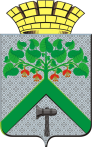                                                         АДМИНИСТРАЦИЯВЕРХНЕСАЛДИНСКОГО ГОРОДСКОГО ОКРУГА                ПОСТАНОВЛЕНИЕ                                                        АДМИНИСТРАЦИЯВЕРХНЕСАЛДИНСКОГО ГОРОДСКОГО ОКРУГА                ПОСТАНОВЛЕНИЕ                                                        АДМИНИСТРАЦИЯВЕРХНЕСАЛДИНСКОГО ГОРОДСКОГО ОКРУГА                ПОСТАНОВЛЕНИЕот_________ №________г. Верхняя Салда